Period 1 Short Answer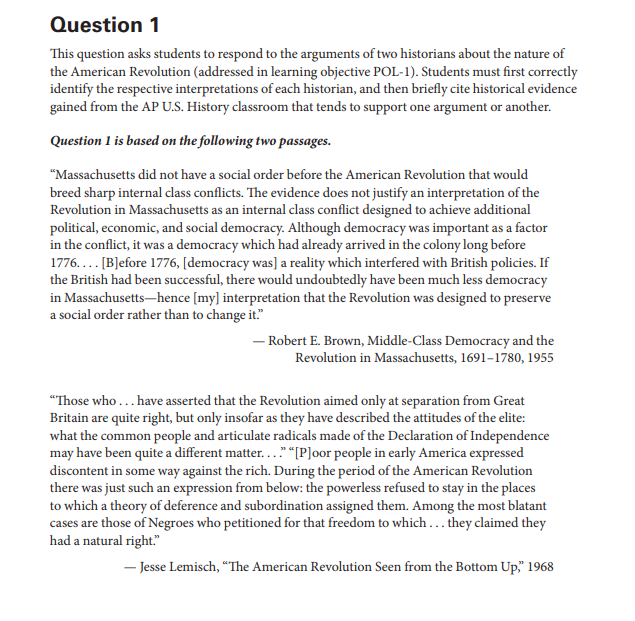 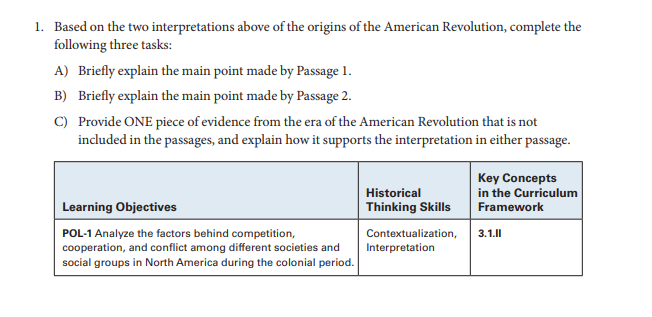 